Supplementary Figure 1: A. Cumulative grade 3 and 4 hematologic toxicities represented as total events per cycle. Total events peak at Cycle 5 in the combination of GC with everolimus. B. Cumulative mucositis/stomatitis events of any grade represented as total events per cycle.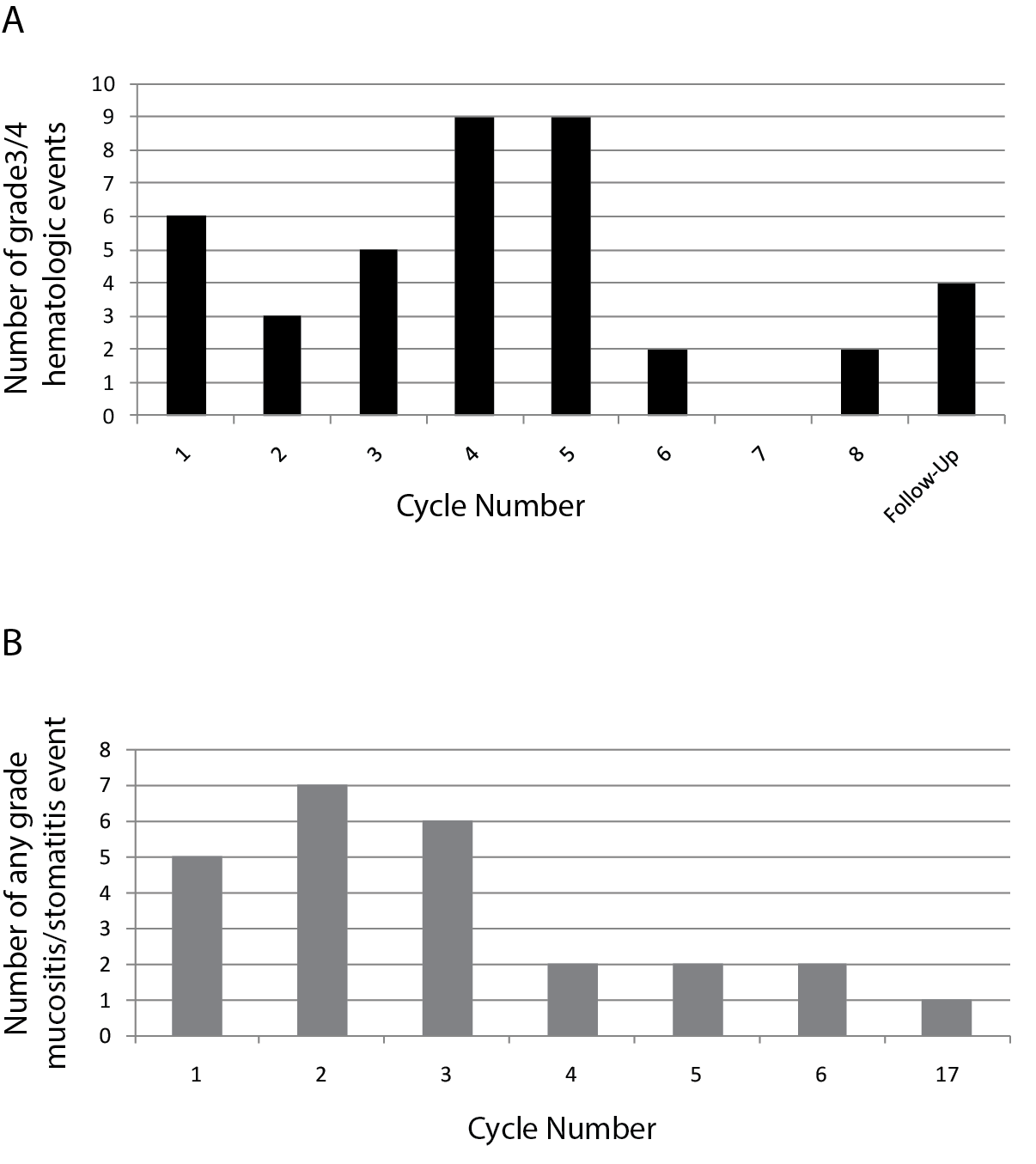 